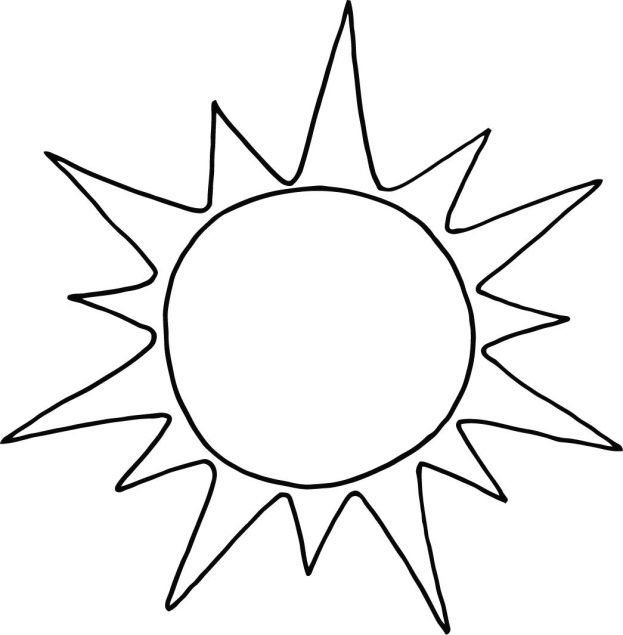 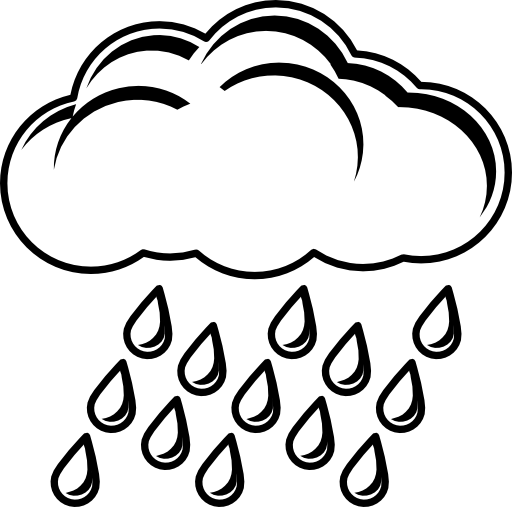 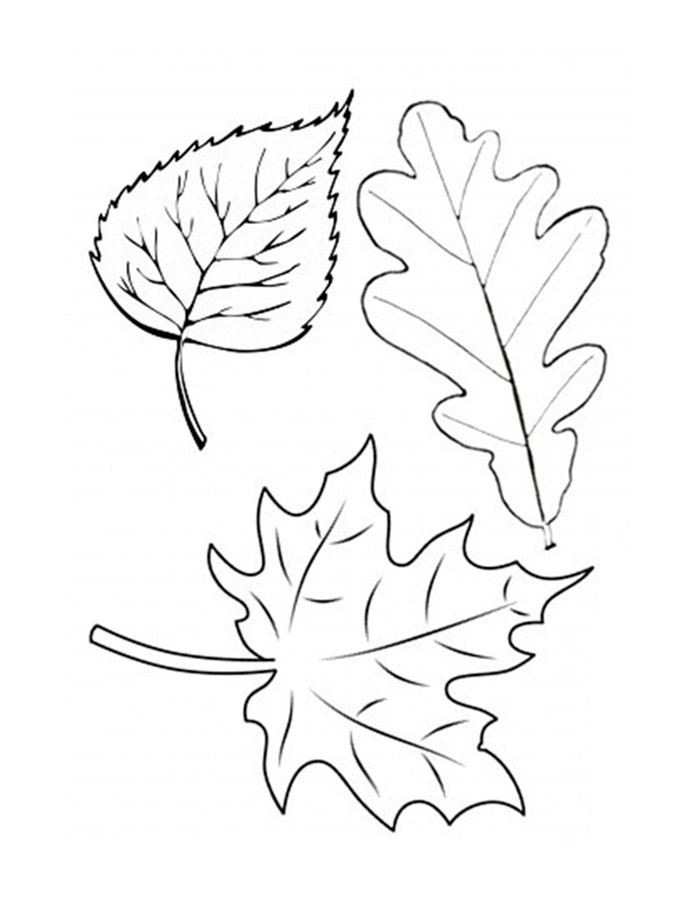 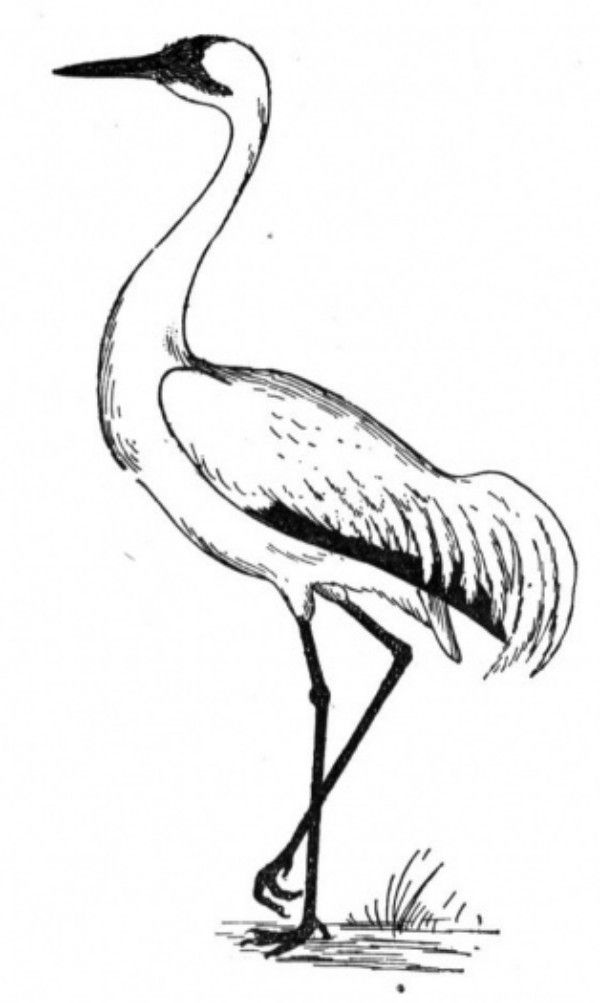 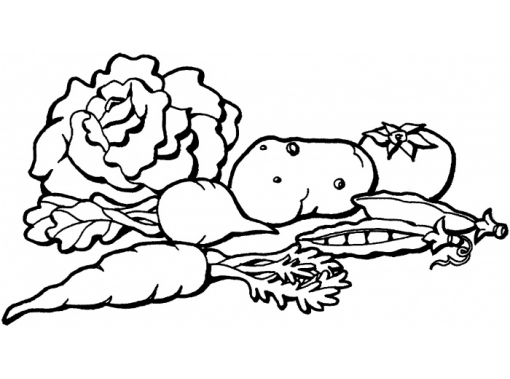 К О Р УУ Ш К О У -       О -        Б    В ЬП    Г А Л    А Ж Л К ОК У О Ч Ж  5  2  4   3   1К У А Р ВО     УЛ…ПАТАС…ХАРИП...ЗЫРЬКЛУБ…КСТРУЧ…К…Д…ЧКАГОЛ…БЬПАУЧ…ККАП…СТАС…МОЧКАК…ЛАЧ…КСУХАРИПУЗЫРЬКЛУБОКПАУЧОКГОЛУБЬ